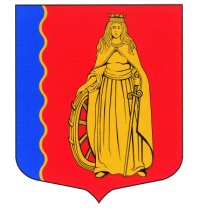 МУНИЦИПАЛЬНОЕ ОБРАЗОВАНИЕ«МУРИНСКОЕ ГОРОДСКОЕ ПОСЕЛЕНИЕ»ВСЕВОЛОЖСКОГО МУНИЦИПАЛЬНОГО РАЙОНАЛЕНИНГРАДСКОЙ ОБЛАСТИАДМИНИСТРАЦИЯПОСТАНОВЛЕНИЕ 12.02.2020                                                                                              № 34   г. МуриноО признании утратившим силу постановлении от 12.07.2019 № 176В соответствии с Федеральным законом от 06.10.2003 № 131-ФЗ «Об общих принципах организации местного самоуправления в Российской Федерации», уставом муниципального образования «Муринское городское поселение» Всеволожского муниципального района Ленинградской области, в связи с принятым 28.10.2020 решением совета депутатов муниципального образования «Муринское городское поселение» Всеволожского муниципального района Ленинградской области № 104 «Об утверждении Схемы размещения нестационарных торговых объектов на земельных участках, в зданиях, строениях и сооружениях, расположенных на территории муниципального образования «Муринское городское поселение» Всеволожского муниципального района Ленинградской области», администрация муниципального образования «Муринское городское поселение» Всеволожского муниципального района Ленинградской области  ПОСТАНОВЛЯЕТ:1. Постановление администрации МО «Муринское сельское поселение» Всеволожского муниципального района Ленинградской области от 12.07.2019 № 176 «Об утверждении Схемы размещения нестационарных торговых объектов на земельных участках, в зданиях, строениях и сооружениях, расположенных на территории муниципального образования «Муринское городское поселение» считать утратившим силу.           2. Опубликовать настоящее постановление на официальном сайте муниципального образования в сети Интернет.3. Настоящее постановление вступает в силу с момента его официального опубликования и распространяется на правоотношения, возникшие с 10 февраля 2021 года. 4. Контроль за исполнением настоящего постановления возложить на заместителя главы администрации по общим и организационным вопросам Лёвину Г.В.Глава администрации 								 А.Ю. Белов